Práctica de laboratorio: configuración de OSPFv3 básico de área únicaTopología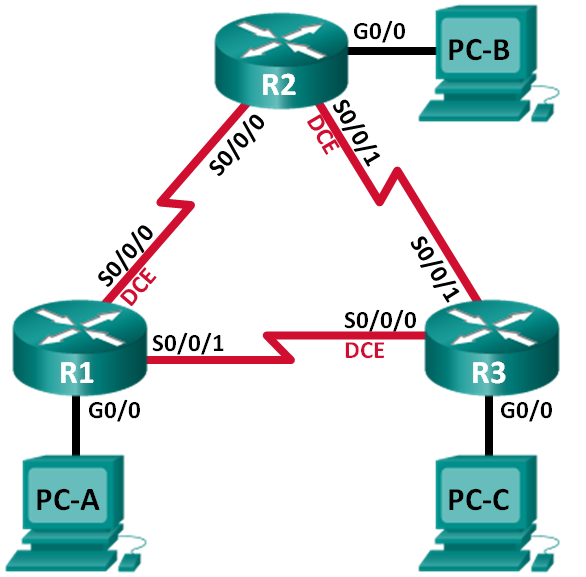 Tabla de direccionamientoObjetivosParte 1: armar la red y configurar los parámetros básicos de los dispositivosParte 2: configurar y verificar el routing OSPFv3Parte 3: configurar interfaces pasivas OSPFv3Información básica/situaciónEl protocolo OSPF (Open Shortest Path First) es un protocolo de routing de estado de enlace para las redes IP. Se definió OSPFv2 para redes IPv4, y OSPFv3 para redes IPv6.En esta práctica de laboratorio, configurará la topología de la red con routing OSPFv3, asignará ID de router, configurará interfaces pasivas y utilizará varios comandos de CLI para ver y verificar la información de routing OSPFv3.Nota: los routers que se utilizan en las prácticas de laboratorio de CCNA son routers de servicios integrados (ISR) Cisco 1941 con IOS de Cisco versión 15.2(4)M3 (imagen universalk9). Pueden utilizarse otros routers y otras versiones del IOS de Cisco. Según el modelo y la versión de IOS de Cisco, los comandos disponibles y los resultados que se obtienen pueden diferir de los que se muestran en las prácticas de laboratorio. Consulte la tabla Resumen de interfaces del router que se encuentra al final de esta práctica de laboratorio para obtener los identificadores de interfaz correctos.Nota: asegúrese de que los routers se hayan borrado y no tengan configuraciones de inicio. Si no está seguro, consulte con el instructor.Recursos necesarios3 routers (Cisco 1941 con IOS de Cisco versión 15.2(4)M3, imagen universal o similar)3 computadoras (Windows 7, Vista o XP con un programa de emulación de terminal, como Tera Term)Cables de consola para configurar los dispositivos con IOS de Cisco mediante los puertos de consolaCables Ethernet y seriales, como se muestra en la topologíaarmar la red y configurar los parámetros básicos de los dispositivosEn la parte 1, establecerá la topología de la red y configurará los parámetros básicos en los equipos host y los routers.realizar el cableado de red tal como se muestra en la topología.inicializar y volver a cargar los routers según sea necesario.configurar los parámetros básicos para cada router.Desactive la búsqueda del DNS.Configure el nombre del dispositivo como se muestra en la topología.Asigne class como la contraseña del modo EXEC privilegiado.Asigne cisco como la contraseña de vty.Configure un mensaje MOTD para advertir a los usuarios que se prohíbe el acceso no autorizado.Configure logging synchronous para la línea de consola.Cifre las contraseñas de texto no cifrado.Configure las direcciones link-local y de unidifusión IPv6 que se indican en la tabla de direccionamiento para todas las interfaces.Habilite el routing de unidifusión IPv6 en cada router.Copie la configuración en ejecución en la configuración de inicioconfigurar los equipos host.Probar la conectividad.Los routers deben poder hacerse ping entre sí, y cada computadora debe poder hacer ping a su gateway predeterminado. Las computadoras no pueden hacer ping a otras computadoras hasta que no se haya configurado el routing OSPFv3. Verifique y resuelva los problemas, si es necesario.configurar el routing OSPFv3En la parte 2, configurará el routing OSPFv3 en todos los routers de la red y, luego, verificará que las tablas de routing se hayan actualizado correctamente.asignar ID a los routers.OSPFv3 sigue utilizando una dirección de 32 bits para la ID del router. Debido a que no hay direcciones IPv4 configuradas en los routers, asigne manualmente la ID del router mediante el comando router-id.Emita el comando ipv6 router ospf para iniciar un proceso OSPFv3 en el router.R1(config)# ipv6 router ospf 1Nota: la ID del proceso OSPF se mantiene localmente y no tiene sentido para los otros routers de la red.Asigne la ID de router OSPFv3 1.1.1.1 al R1.R1(config-rtr)# router-id 1.1.1.1Inicie el proceso de routing de OSPFv3 y asigne la ID de router 2.2.2.2 al R2 y la ID de router 3.3.3.3 al R3.Emita el comando show ipv6 ospf para verificar las ID de router de todos los routers.R2# show ipv6 ospf Routing Process "ospfv3 1" with ID 2.2.2.2 Event-log enabled, Maximum number of events: 1000, Mode: cyclic Router is not originating router-LSAs with maximum metric  <Output Omitted>configurar OSPFv6 en el R1.Con IPv6, es común tener varias direcciones IPv6 configuradas en una interfaz. La instrucción network se eliminó en OSPFv3. En cambio, el routing OSPFv3 se habilita en el nivel de la interfaz.Emita el comando ipv6 ospf 1 area 0 para cada interfaz en el R1 que participará en el routing OSPFv3.R1(config)# interface g0/0R1(config-if)# ipv6 ospf 1 area 0R1(config-if)# interface s0/0/0R1(config-if)# ipv6 ospf 1 area 0R1(config-if)# interface s0/0/1R1(config-if)# ipv6 ospf 1 area 0Nota: la ID del proceso debe coincidir con la ID del proceso que usó en el paso 1a.Asigne las interfaces en el R2 y el R3 al área 0 de OSPFv3. Al agregar las interfaces al área 0, debería ver mensajes de adyacencia de vecino.R1#*Mar 19 22:14:43.251: %OSPFv3-5-ADJCHG: Process 1, Nbr 2.2.2.2 on Serial0/0/0 from LOADING to FULL, Loading DoneR1#*Mar 19 22:14:46.763: %OSPFv3-5-ADJCHG: Process 1, Nbr 3.3.3.3 on Serial0/0/1 from LOADING to FULL, Loading Doneverificar vecinos de OSPFv3.Emita el comando show ipv6 ospf neighbor para verificar que el router haya formado una adyacencia con los routers vecinos. Si no se muestra la ID del router vecino o este no se muestra en el estado FULL, los dos routers no formaron una adyacencia OSPF.R1# show ipv6 ospf neighbor            OSPFv3 Router with ID (1.1.1.1) (Process ID 1)Neighbor ID     Pri   State           Dead Time   Interface ID    Interface3.3.3.3           0   FULL/  -        00:00:39    6               Serial0/0/12.2.2.2           0   FULL/  -        00:00:36    6               Serial0/0/0verificar la configuración del protocolo OSPFv3.El comando show ipv6 protocols es una manera rápida de verificar información fundamental de configuración de OSPFv3, incluidas la ID del proceso OSPF, la ID del router y las interfaces habilitadas para OSPFv3.R1# show ipv6 protocolsIPv6 Routing Protocol is "connected"IPv6 Routing Protocol is "ND"IPv6 Routing Protocol is "ospf 1"  Router ID 1.1.1.1  Number of areas: 1 normal, 0 stub, 0 nssa  Interfaces (Area 0):    Serial0/0/1    Serial0/0/0    GigabitEthernet0/0  Redistribution:    Noneverificar las interfaces OSPFv3.Emita el comando show ipv6 ospf interface para mostrar una lista detallada de cada interfaz habilitada para OSPF.R1# show ipv6 ospf interfaceSerial0/0/1 is up, line protocol is up   Link Local Address FE80::1, Interface ID 7  Area 0, Process ID 1, Instance ID 0, Router ID 1.1.1.1  Network Type POINT_TO_POINT, Cost: 64  Transmit Delay is 1 sec, State POINT_TO_POINT  Timer intervals configured, Hello 10, Dead 40, Wait 40, Retransmit 5    Hello due in 00:00:05  Graceful restart helper support enabled  Index 1/3/3, flood queue length 0  Next 0x0(0)/0x0(0)/0x0(0)  Last flood scan length is 1, maximum is 1  Last flood scan time is 0 msec, maximum is 0 msec  Neighbor Count is 1, Adjacent neighbor count is 1     Adjacent with neighbor 3.3.3.3  Suppress hello for 0 neighbor(s)Serial0/0/0 is up, line protocol is up   Link Local Address FE80::1, Interface ID 6  Area 0, Process ID 1, Instance ID 0, Router ID 1.1.1.1  Network Type POINT_TO_POINT, Cost: 64  Transmit Delay is 1 sec, State POINT_TO_POINT  Timer intervals configured, Hello 10, Dead 40, Wait 40, Retransmit 5    Hello due in 00:00:00  Graceful restart helper support enabled  Index 1/2/2, flood queue length 0  Next 0x0(0)/0x0(0)/0x0(0)  Last flood scan length is 1, maximum is 2  Last flood scan time is 0 msec, maximum is 0 msec  Neighbor Count is 1, Adjacent neighbor count is 1     Adjacent with neighbor 2.2.2.2  Suppress hello for 0 neighbor(s)GigabitEthernet0/0 is up, line protocol is up   Link Local Address FE80::1, Interface ID 3  Area 0, Process ID 1, Instance ID 0, Router ID 1.1.1.1  Network Type BROADCAST, Cost: 1  Transmit Delay is 1 sec, State DR, Priority 1  Designated Router (ID) 1.1.1.1, local address FE80::1  No backup designated router on this network  Timer intervals configured, Hello 10, Dead 40, Wait 40, Retransmit 5    Hello due in 00:00:03  Graceful restart helper support enabled  Index 1/1/1, flood queue length 0  Next 0x0(0)/0x0(0)/0x0(0)  Last flood scan length is 0, maximum is 0  Last flood scan time is 0 msec, maximum is 0 msec  Neighbor Count is 0, Adjacent neighbor count is 0   Suppress hello for 0 neighbor(s)Para mostrar un resumen de las interfaces con OSPFv3 habilitado, emita el comando show ipv6 ospf interface brief.R1# show ipv6 ospf interface briefInterface    PID   Area            Intf ID    Cost  State Nbrs F/CSe0/0/1      1     0               7          64    P2P   1/1Se0/0/0      1     0               6          64    P2P   1/1Gi0/0        1     0               3          1     DR    0/0verificar la tabla de routing IPv6.Emita el comando show ipv6 route para verificar que todas las redes aparezcan en la tabla de routing.R2# show ipv6 routeIPv6 Routing Table - default - 10 entriesCodes: C - Connected, L - Local, S - Static, U - Per-user Static route       B - BGP, R - RIP, I1 - ISIS L1, I2 - ISIS L2       IA - ISIS interarea, IS - ISIS summary, D - EIGRP, EX - EIGRP external       ND - ND Default, NDp - ND Prefix, DCE - Destination, NDr - Redirect       O - OSPF Intra, OI - OSPF Inter, OE1 - OSPF ext 1, OE2 - OSPF ext 2       ON1 - OSPF NSSA ext 1, ON2 - OSPF NSSA ext 2O   2001:DB8:ACAD:A::/64 [110/65]     via FE80::1, Serial0/0/0C   2001:DB8:ACAD:B::/64 [0/0]     via GigabitEthernet0/0, directly connectedL   2001:DB8:ACAD:B::2/128 [0/0]     via GigabitEthernet0/0, receiveO   2001:DB8:ACAD:C::/64 [110/65]     via FE80::3, Serial0/0/1C   2001:DB8:ACAD:12::/64 [0/0]     via Serial0/0/0, directly connectedL   2001:DB8:ACAD:12::2/128 [0/0]     via Serial0/0/0, receiveO   2001:DB8:ACAD:13::/64 [110/128]     via FE80::3, Serial0/0/1     via FE80::1, Serial0/0/0C   2001:DB8:ACAD:23::/64 [0/0]     via Serial0/0/1, directly connectedL   2001:DB8:ACAD:23::2/128 [0/0]     via Serial0/0/1, receiveL   FF00::/8 [0/0]     via Null0, receive¿Qué comando utilizaría para ver solamente las rutas OSPF en la tabla de routing?_______________________________________________________________________________________Verificar la conectividad de extremo a extremo.Se debería poder hacer ping entre todas las computadoras de la topología. Verifique y resuelva los problemas, si es necesario.Nota: puede ser necesario desactivar el firewall de las computadoras para hacer ping entre ellas.configurar las interfaces pasivas de OSPFv3El comando passive-interface evita que se envíen actualizaciones de routing a través de la interfaz de router especificada. Esto se hace comúnmente para reducir el tráfico en las redes LAN, ya que no necesitan recibir comunicaciones de protocolo de routing dinámico. En la parte 3, utilizará el comando passive-interface para configurar una única interfaz como pasiva. También configurará OSPFv3 para que todas las interfaces del router sean pasivas de manera predeterminada y, luego, habilitará anuncios de routing OSPF en interfaces seleccionadas.configurar una interfaz pasiva.Emita el comando show ipv6 ospf interface g0/0 en el R1. Observe el temporizador que indica cuándo se espera el siguiente paquete de saludo. Los paquetes de saludo se envían cada 10 segundos y se utilizan entre los routers OSPF para verificar que sus vecinos estén activos.R1# show ipv6 ospf interface g0/0GigabitEthernet0/0 is up, line protocol is up   Link Local Address FE80::1, Interface ID 3  Area 0, Process ID 1, Instance ID 0, Router ID 1.1.1.1  Network Type BROADCAST, Cost: 1  Transmit Delay is 1 sec, State DR, Priority 1  Designated Router (ID) 1.1.1.1, local address FE80::1  No backup designated router on this network  Timer intervals configured, Hello 10, Dead 40, Wait 40, Retransmit 5    Hello due in 00:00:05  Graceful restart helper support enabled  Index 1/1/1, flood queue length 0  Next 0x0(0)/0x0(0)/0x0(0)  Last flood scan length is 0, maximum is 0  Last flood scan time is 0 msec, maximum is 0 msec  Neighbor Count is 0, Adjacent neighbor count is 0   Suppress hello for 0 neighbor(s)Emita el comando passive-interface para cambiar la interfaz G0/0 en el R1 a pasiva.R1(config)# ipv6 router ospf 1R1(config-rtr)# passive-interface g0/0Vuelva a emitir el comando show ipv6 ospf interface g0/0 para verificar que la interfaz G0/0 ahora sea pasiva.R1# show ipv6 ospf interface g0/0GigabitEthernet0/0 is up, line protocol is up   Link Local Address FE80::1, Interface ID 3  Area 0, Process ID 1, Instance ID 0, Router ID 1.1.1.1  Network Type BROADCAST, Cost: 1  Transmit Delay is 1 sec, State WAITING, Priority 1  No designated router on this network  No backup designated router on this network  Timer intervals configured, Hello 10, Dead 40, Wait 40, Retransmit 5    No Hellos (Passive interface)    Wait time before Designated router selection 00:00:34  Graceful restart helper support enabled  Index 1/1/1, flood queue length 0  Next 0x0(0)/0x0(0)/0x0(0)  Last flood scan length is 0, maximum is 0  Last flood scan time is 0 msec, maximum is 0 msec  Neighbor Count is 0, Adjacent neighbor count is 0   Suppress hello for 0 neighbor(s)Emita el comando show ipv6 route ospf en el R2 y el R3 para verificar que todavía haya disponible una ruta a la red 2001:DB8:ACAD:A::/64.R2# show ipv6 route ospfIPv6 Routing Table - default - 10 entriesCodes: C - Connected, L - Local, S - Static, U - Per-user Static route       B - BGP, R - RIP, I1 - ISIS L1, I2 - ISIS L2       IA - ISIS interarea, IS - ISIS summary, D - EIGRP, EX - EIGRP external       ND - ND Default, NDp - ND Prefix, DCE - Destination, NDr - Redirect       O - OSPF Intra, OI - OSPF Inter, OE1 - OSPF ext 1, OE2 - OSPF ext 2       ON1 - OSPF NSSA ext 1, ON2 - OSPF NSSA ext 2O   2001:DB8:ACAD:A::/64 [110/65]     via FE80::1, Serial0/0/0O   2001:DB8:ACAD:C::/64 [110/65]     via FE80::3, Serial0/0/1O   2001:DB8:ACAD:13::/64 [110/128]     via FE80::3, Serial0/0/1     via FE80::1, Serial0/0/0establecer la interfaz pasiva como la interfaz predeterminada en el router.Emita el comando passive-interface default en el R2 para establecer todas las interfaces OSPFv3 como pasivas de manera predeterminada.R2(config)# ipv6 router ospf 1R2(config-rtr)# passive-interface defaultEmita el comando show ipv6 ospf neighbor en el R1. Una vez que el temporizador de tiempo muerto caduca, el R2 ya no se muestra como un vecino OSPF.R1# show ipv6 ospf neighbor            OSPFv3 Router with ID (1.1.1.1) (Process ID 1)Neighbor ID     Pri   State           Dead Time   Interface ID    Interface3.3.3.3           0   FULL/  -        00:00:37    6               Serial0/0/1En el R2, emita el comando show ipv6 ospf interface s0/0/0 para ver el estado OSPF de la interfaz S0/0/0.R2# show ipv6 ospf interface s0/0/0Serial0/0/0 is up, line protocol is up   Link Local Address FE80::2, Interface ID 6  Area 0, Process ID 1, Instance ID 0, Router ID 2.2.2.2  Network Type POINT_TO_POINT, Cost: 64  Transmit Delay is 1 sec, State POINT_TO_POINT  Timer intervals configured, Hello 10, Dead 40, Wait 40, Retransmit 5    No Hellos (Passive interface)  Graceful restart helper support enabled  Index 1/2/2, flood queue length 0  Next 0x0(0)/0x0(0)/0x0(0)  Last flood scan length is 2, maximum is 3  Last flood scan time is 0 msec, maximum is 0 msec  Neighbor Count is 0, Adjacent neighbor count is 0   Suppress hello for 0 neighbor(s)Si todas las interfaces OSPFv3 en el R2 son pasivas, no se anuncia ninguna información de routing. Si este es el caso, el R1 y el R3 ya no deberían tener una ruta a la red 2001:DB8:ACAD:B::/64. Esto se puede verificar mediante el comando show ipv6 route.Ejecute el comando no passive-interface para cambiar S0/0/1 en el R2 a fin de que envíe y reciba actualizaciones de routing OSPFv3. Después de introducir este comando, aparece un mensaje informativo que explica que se estableció una adyacencia de vecino con el R3.R2(config)# ipv6 router ospf 1R2(config-rtr)# no passive-interface s0/0/1*Apr  8 19:21:57.939: %OSPFv3-5-ADJCHG: Process 1, Nbr 3.3.3.3 on Serial0/0/1 from LOADING to FULL, Loading DoneVuelva a emitir los comandos show ipv6 route y show ipv6 ospf neighbor en el R1 y el R3, y busque una ruta a la red 2001:DB8:ACAD:B::/64.¿Qué interfaz usa el R1 para enrutarse a la red 2001:DB8:ACAD:B::/64? _________ ¿Cuál es la métrica de costo acumulado para la red 2001:DB8:ACAD:B::/64 en el R1? _______ ¿El R2 aparece como vecino OSPFv3 en el R1? ________ ¿El R2 aparece como vecino OSPFv3 en el R3? ________ ¿Qué indica esta información?________________________________________________________________________________________________________________________________________________________________________________________________________________________________________________________________________________________________________________________________________________En el R2, emita el comando no passive-interface S0/0/0 para permitir que se anuncien las actualizaciones de routing OSPFv3 en esa interfaz.Verifique que el R1 y el R2 ahora sean vecinos OSPFv3.ReflexiónSi la configuración OSPFv6 del R1 tiene la ID de proceso 1 y la configuración OSPFv3 del R2 tiene la ID de proceso 2, ¿se puede intercambiar información de routing entre ambos routers? ¿Por qué?______________________________________________________________________________________________________________________________________________________________________________¿Cuál podría haber sido la razón para eliminar el comando network en OSPFv3?____________________________________________________________________________________________________________________________________________________________________________________________________________________________________________________________________________________________________________________________________________________________Tabla de resumen de interfaces del routerDispositivoInterfazDirección IPv6Gateway predeterminadoR1G0/02001:DB8:ACAD:A::1/64FE80::1 link-localNo aplicableS0/0/0 (DCE)2001:DB8:ACAD:12::1/64FE80::1 link-localNo aplicableS0/0/12001:DB8:ACAD:13::1/64FE80::1 link-localNo aplicableR2G0/02001:DB8:ACAD:B::2/64FE80::2 link-localNo aplicableS0/0/02001:DB8:ACAD:12::2/64FE80::2 link-localNo aplicableS0/0/1 (DCE)2001:DB8:ACAD:23::2/64FE80::2 link-localNo aplicableR3G0/02001:DB8:ACAD:C::3/64FE80::3 link-localNo aplicableS0/0/0 (DCE)2001:DB8:ACAD:13::3/64FE80::3 link-localNo aplicableS0/0/12001:DB8:ACAD:23::3/64FE80::3 link-localNo aplicablePC-ANIC2001:DB8:ACAD:A::A/64FE80::1PC-BNIC2001:DB8:ACAD:B::B/64FE80::2PC-CNIC2001:DB8:ACAD:C::C/64FE80::3Resumen de interfaces del routerResumen de interfaces del routerResumen de interfaces del routerResumen de interfaces del routerResumen de interfaces del routerModelo de routerInterfaz Ethernet #1Interfaz Ethernet n.º 2Interfaz serial #1Interfaz serial n.º 21800Fast Ethernet 0/0 (F0/0)Fast Ethernet 0/1 (F0/1)Serial 0/0/0 (S0/0/0)Serial 0/0/1 (S0/0/1)1900Gigabit Ethernet 0/0 (G0/0)Gigabit Ethernet 0/1 (G0/1)Serial 0/0/0 (S0/0/0)Serial 0/0/1 (S0/0/1)2801Fast Ethernet 0/0 (F0/0)Fast Ethernet 0/1 (F0/1)Serial 0/1/0 (S0/1/0)Serial 0/1/1 (S0/1/1)2811Fast Ethernet 0/0 (F0/0)Fast Ethernet 0/1 (F0/1)Serial 0/0/0 (S0/0/0)Serial 0/0/1 (S0/0/1)2900Gigabit Ethernet 0/0 (G0/0)Gigabit Ethernet 0/1 (G0/1)Serial 0/0/0 (S0/0/0)Serial 0/0/1 (S0/0/1)Nota: para conocer la configuración del router, observe las interfaces a fin de identificar el tipo de router y cuántas interfaces tiene. No existe una forma eficaz de confeccionar una lista de todas las combinaciones de configuraciones para cada clase de router. En esta tabla, se incluyen los identificadores para las posibles combinaciones de interfaces Ethernet y seriales en el dispositivo. En esta tabla, no se incluye ningún otro tipo de interfaz, si bien puede haber interfaces de otro tipo en un router determinado. La interfaz BRI ISDN es un ejemplo. La cadena entre paréntesis es la abreviatura legal que se puede utilizar en los comandos de IOS de Cisco para representar la interfaz.Nota: para conocer la configuración del router, observe las interfaces a fin de identificar el tipo de router y cuántas interfaces tiene. No existe una forma eficaz de confeccionar una lista de todas las combinaciones de configuraciones para cada clase de router. En esta tabla, se incluyen los identificadores para las posibles combinaciones de interfaces Ethernet y seriales en el dispositivo. En esta tabla, no se incluye ningún otro tipo de interfaz, si bien puede haber interfaces de otro tipo en un router determinado. La interfaz BRI ISDN es un ejemplo. La cadena entre paréntesis es la abreviatura legal que se puede utilizar en los comandos de IOS de Cisco para representar la interfaz.Nota: para conocer la configuración del router, observe las interfaces a fin de identificar el tipo de router y cuántas interfaces tiene. No existe una forma eficaz de confeccionar una lista de todas las combinaciones de configuraciones para cada clase de router. En esta tabla, se incluyen los identificadores para las posibles combinaciones de interfaces Ethernet y seriales en el dispositivo. En esta tabla, no se incluye ningún otro tipo de interfaz, si bien puede haber interfaces de otro tipo en un router determinado. La interfaz BRI ISDN es un ejemplo. La cadena entre paréntesis es la abreviatura legal que se puede utilizar en los comandos de IOS de Cisco para representar la interfaz.Nota: para conocer la configuración del router, observe las interfaces a fin de identificar el tipo de router y cuántas interfaces tiene. No existe una forma eficaz de confeccionar una lista de todas las combinaciones de configuraciones para cada clase de router. En esta tabla, se incluyen los identificadores para las posibles combinaciones de interfaces Ethernet y seriales en el dispositivo. En esta tabla, no se incluye ningún otro tipo de interfaz, si bien puede haber interfaces de otro tipo en un router determinado. La interfaz BRI ISDN es un ejemplo. La cadena entre paréntesis es la abreviatura legal que se puede utilizar en los comandos de IOS de Cisco para representar la interfaz.Nota: para conocer la configuración del router, observe las interfaces a fin de identificar el tipo de router y cuántas interfaces tiene. No existe una forma eficaz de confeccionar una lista de todas las combinaciones de configuraciones para cada clase de router. En esta tabla, se incluyen los identificadores para las posibles combinaciones de interfaces Ethernet y seriales en el dispositivo. En esta tabla, no se incluye ningún otro tipo de interfaz, si bien puede haber interfaces de otro tipo en un router determinado. La interfaz BRI ISDN es un ejemplo. La cadena entre paréntesis es la abreviatura legal que se puede utilizar en los comandos de IOS de Cisco para representar la interfaz.